Appendix 4Parameter Plan 3Open Space and Landscape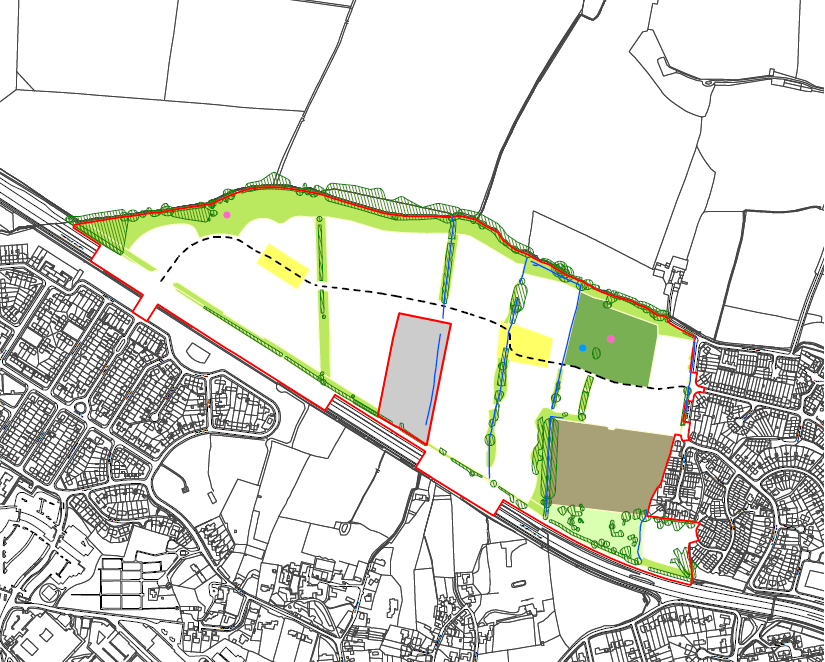 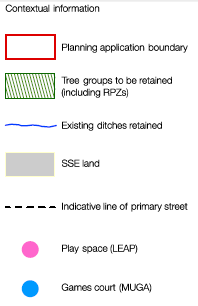 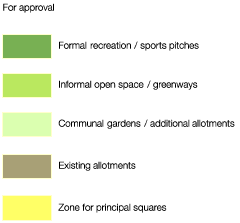 